FachbereichFachbereichPTS Neulengbach3040 Neulengbach, Marktfeldstraße 26Tel: 02772/53300 oder 0664/1242692pts.neulengbach@noeschule.at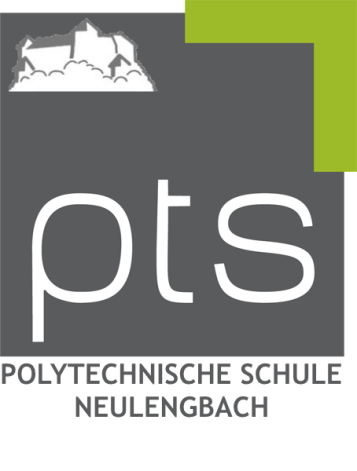 FITFÜRDIEZUKUNFT!PTS Neulengbach3040 Neulengbach, Marktfeldstraße 26Tel: 02772/53300 oder 0664/1242692pts.neulengbach@noeschule.atFITFÜRDIEZUKUNFT!Gesundheit - Schönheit - SozialesMetallPTS Neulengbach3040 Neulengbach, Marktfeldstraße 26Tel: 02772/53300 oder 0664/1242692pts.neulengbach@noeschule.atFITFÜRDIEZUKUNFT!PTS Neulengbach3040 Neulengbach, Marktfeldstraße 26Tel: 02772/53300 oder 0664/1242692pts.neulengbach@noeschule.atFITFÜRDIEZUKUNFT!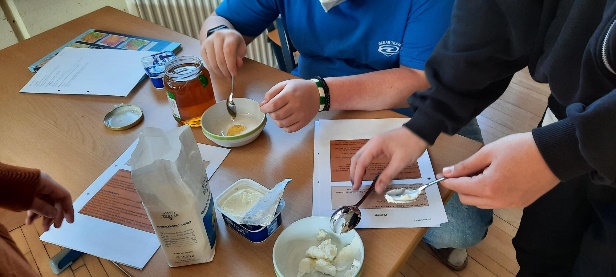 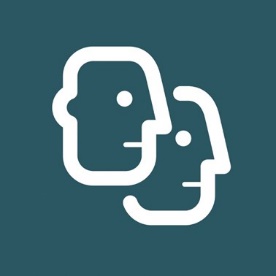 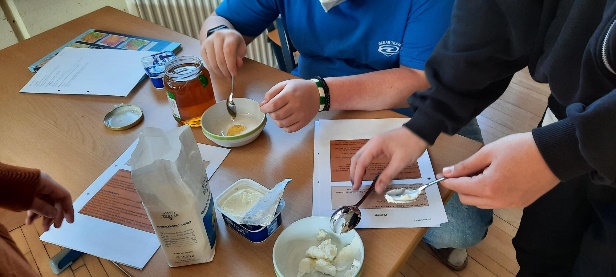 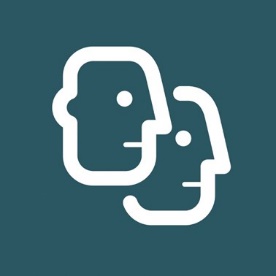 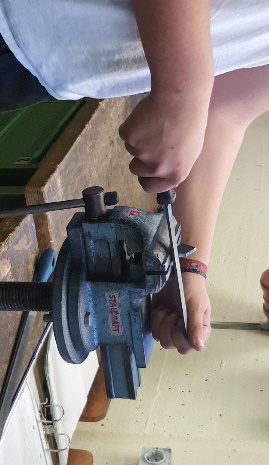 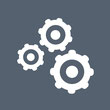 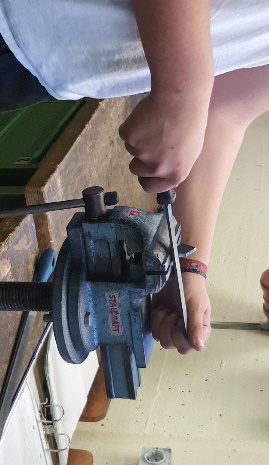 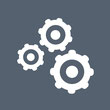 PTS Neulengbach3040 Neulengbach, Marktfeldstraße 26Tel: 02772/53300 oder 0664/1242692pts.neulengbach@noeschule.atFITFÜRDIEZUKUNFT!PTS Neulengbach3040 Neulengbach, Marktfeldstraße 26Tel: 02772/53300 oder 0664/1242692pts.neulengbach@noeschule.atFITFÜRDIEZUKUNFT!SchwerpunkteKommunikation, gute Umgangsformen, verantwortungsvoller Umgang mit den Ressourcen, Ernährung, Gesundheitsvorsorge, Pflege, Kosmetik, BabyfitZielgruppeSchülerInnen, die eine Lehrstelle in folgenden Berufsfeldern anstreben: Pflege, Kosmetik, Schönheit, Sozialberufe u.ä.BerufeFriseur- und PerückenmacherIn, KosmetikerIn, FußpflegerIn, Einzelhandel-Parfümerie, FloristIn, Pflegeberufe, DrogistIn u.v.m.VoraussetzungenOrganisationsfähigkeit, Kreativität, Kommunikationsfähigkeit, soziales Engagement, HygienebewusstseinFachbereichsbezogene Pflichtgegenstände:FachkundeFachpraxisBuchführung InformatikBetriebswirtschaftliches GrundlagenSchwerpunkteMetallurgie, Fertigungstechniken Metall, Grundlagen der Konstruktion, CAD, 
Grundlagen der Physik und der Chemie, Angewandte InformatikZielgruppeSchülerInnen, die eine Lehrstelle in folgenden Berufsfeldern anstreben: Kfz- und Landmaschinentechnik, Metallverarbeitung, Verkehrstechnik, Werkstofftechnik, Elektrotechnik u.ä.BerufeInstallations- und GebäudetechnikerIn,  Kfz-TechnikerIn, LandmaschinentechnikerIn, MechatronikerIn, OberflächentechnikerIn, SpenglerIn, WerkstofftechnikerIn, u.v.m.VoraussetzungenTechnisches Verständnis, räumliche Vorstellungsfähigkeit, handwerkliches Geschick, Organisationsfähigkeit, MerkfähigkeitFachbereichsbezogene Pflichtgegenstände:Naturwiss. Grundlagen und ÜbungenAngewandte InformatikFachkunde Technisches Zeichnen Fachpraxis Metall PTS Neulengbach3040 Neulengbach, Marktfeldstraße 26Tel: 02772/53300 oder 0664/1242692pts.neulengbach@noeschule.atFITFÜRDIEZUKUNFT!PTS Neulengbach3040 Neulengbach, Marktfeldstraße 26Tel: 02772/53300 oder 0664/1242692pts.neulengbach@noeschule.atFITFÜRDIEZUKUNFT!Hallo Du!Du hast schon mehrere verschiedene Ideen, was du vielleicht werden könntest?Bei uns hast du die Möglichkeit deine
 Fähigkeiten und Interessen zu entdecken!Du bist noch unentschlossen und weißt noch nicht, ob du eine weiterführende Schule besuchen oder lieber gleich ins Berufsleben einsteigen sollst?Dann komm zu uns, wir helfen dir
 bei deiner Entscheidung!Du möchtest verschiedene Berufe kennenlernen?Bei uns hast du Gelegenheit dazu!Du weißt schon, dass du eine Lehre machen willst?Wir bieten dir die idealen
 Einstiegsvoraussetzungen!Du siehst – bei uns liegst du immer richtig!Wir haben für deinen Berufswunsch die richtige schulische Vorbereitung!Berufsorientierung:Basierend auf deiner Fachbereichsentscheidung bieten sich dir viele Möglichkeiten, praxisorientiert das Berufsleben kennenzulernen:•	3 Schnupperlehren•	Exkursionen in Betriebe und Berufsschulen•	5 individuelle Schnuppertage•	BewerbungstrainingSchülerInnen und Lehrkräfte der PTS Neulengbach arbeiten miteinander. Sei auch DU ein Teil davon!Hallo Du!Du hast schon mehrere verschiedene Ideen, was du vielleicht werden könntest?Bei uns hast du die Möglichkeit deine
 Fähigkeiten und Interessen zu entdecken!Du bist noch unentschlossen und weißt noch nicht, ob du eine weiterführende Schule besuchen oder lieber gleich ins Berufsleben einsteigen sollst?Dann komm zu uns, wir helfen dir
 bei deiner Entscheidung!Du möchtest verschiedene Berufe kennenlernen?Bei uns hast du Gelegenheit dazu!Du weißt schon, dass du eine Lehre machen willst?Wir bieten dir die idealen
 Einstiegsvoraussetzungen!Du siehst – bei uns liegst du immer richtig!Wir haben für deinen Berufswunsch die richtige schulische Vorbereitung!Berufsorientierung:Basierend auf deiner Fachbereichsentscheidung bieten sich dir viele Möglichkeiten, praxisorientiert das Berufsleben kennenzulernen:•	3 Schnupperlehren•	Exkursionen in Betriebe und Berufsschulen•	5 individuelle Schnuppertage•	BewerbungstrainingSchülerInnen und Lehrkräfte der PTS Neulengbach arbeiten miteinander. Sei auch DU ein Teil davon!FachbereichFachbereichFachbereichHallo Du!Du hast schon mehrere verschiedene Ideen, was du vielleicht werden könntest?Bei uns hast du die Möglichkeit deine
 Fähigkeiten und Interessen zu entdecken!Du bist noch unentschlossen und weißt noch nicht, ob du eine weiterführende Schule besuchen oder lieber gleich ins Berufsleben einsteigen sollst?Dann komm zu uns, wir helfen dir
 bei deiner Entscheidung!Du möchtest verschiedene Berufe kennenlernen?Bei uns hast du Gelegenheit dazu!Du weißt schon, dass du eine Lehre machen willst?Wir bieten dir die idealen
 Einstiegsvoraussetzungen!Du siehst – bei uns liegst du immer richtig!Wir haben für deinen Berufswunsch die richtige schulische Vorbereitung!Berufsorientierung:Basierend auf deiner Fachbereichsentscheidung bieten sich dir viele Möglichkeiten, praxisorientiert das Berufsleben kennenzulernen:•	3 Schnupperlehren•	Exkursionen in Betriebe und Berufsschulen•	5 individuelle Schnuppertage•	BewerbungstrainingSchülerInnen und Lehrkräfte der PTS Neulengbach arbeiten miteinander. Sei auch DU ein Teil davon!Tourismus Umwelt und NachhaltigkeitBüro / HandelBüro / HandelHallo Du!Du hast schon mehrere verschiedene Ideen, was du vielleicht werden könntest?Bei uns hast du die Möglichkeit deine
 Fähigkeiten und Interessen zu entdecken!Du bist noch unentschlossen und weißt noch nicht, ob du eine weiterführende Schule besuchen oder lieber gleich ins Berufsleben einsteigen sollst?Dann komm zu uns, wir helfen dir
 bei deiner Entscheidung!Du möchtest verschiedene Berufe kennenlernen?Bei uns hast du Gelegenheit dazu!Du weißt schon, dass du eine Lehre machen willst?Wir bieten dir die idealen
 Einstiegsvoraussetzungen!Du siehst – bei uns liegst du immer richtig!Wir haben für deinen Berufswunsch die richtige schulische Vorbereitung!Berufsorientierung:Basierend auf deiner Fachbereichsentscheidung bieten sich dir viele Möglichkeiten, praxisorientiert das Berufsleben kennenzulernen:•	3 Schnupperlehren•	Exkursionen in Betriebe und Berufsschulen•	5 individuelle Schnuppertage•	BewerbungstrainingSchülerInnen und Lehrkräfte der PTS Neulengbach arbeiten miteinander. Sei auch DU ein Teil davon!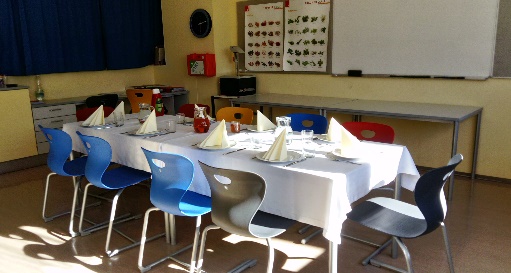 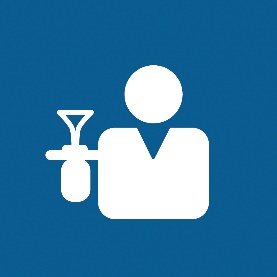 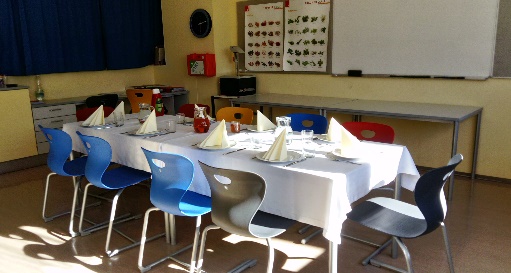 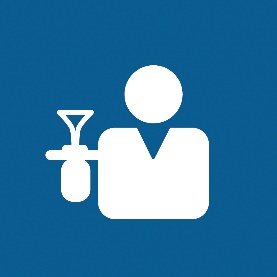 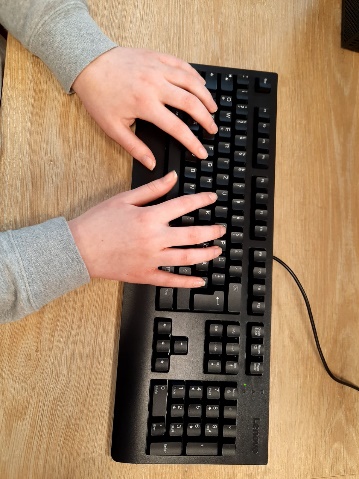 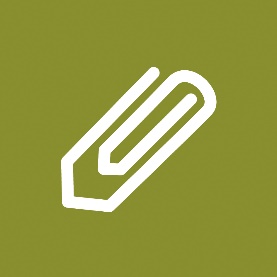 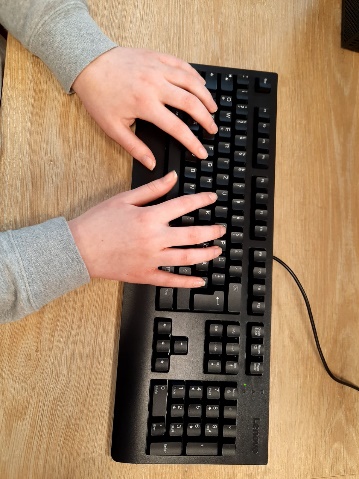 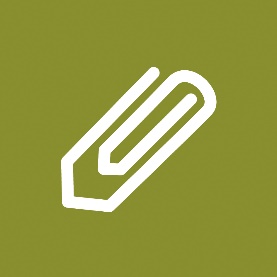 Hallo Du!Du hast schon mehrere verschiedene Ideen, was du vielleicht werden könntest?Bei uns hast du die Möglichkeit deine
 Fähigkeiten und Interessen zu entdecken!Du bist noch unentschlossen und weißt noch nicht, ob du eine weiterführende Schule besuchen oder lieber gleich ins Berufsleben einsteigen sollst?Dann komm zu uns, wir helfen dir
 bei deiner Entscheidung!Du möchtest verschiedene Berufe kennenlernen?Bei uns hast du Gelegenheit dazu!Du weißt schon, dass du eine Lehre machen willst?Wir bieten dir die idealen
 Einstiegsvoraussetzungen!Du siehst – bei uns liegst du immer richtig!Wir haben für deinen Berufswunsch die richtige schulische Vorbereitung!Berufsorientierung:Basierend auf deiner Fachbereichsentscheidung bieten sich dir viele Möglichkeiten, praxisorientiert das Berufsleben kennenzulernen:•	3 Schnupperlehren•	Exkursionen in Betriebe und Berufsschulen•	5 individuelle Schnuppertage•	BewerbungstrainingSchülerInnen und Lehrkräfte der PTS Neulengbach arbeiten miteinander. Sei auch DU ein Teil davon!SchwerpunkteTourismus als Wirtschaftszweig, Betriebsformen, Werbung und Produktpräsentation, kaufmännisches Rechnen, Kommunikation, Ernährung, Küchenführung und ServiceZielgruppeSchülerInnen, die eine Lehrstelle in folgenden Berufsfeldern anstreben: Tourismus, Lebensmittel/Ernährung, Freizeitwirtschaft, Landwirtschaft und Gartenbau, Umwelt u.ä.BerufeReisebüroassistentIn, KonditorIn, Koch/Köchin, Gastronomiefachmann/frau, BäckerIn, GärtnerIn, Recyclingfachmann/frauVoraussetzungenOrganisationsfähigkeit, guter Geruchs- und Geschmackssinn, Kundenorientierung, HygienebewusstseinFachbereichsbezogene Pflichtgegenstände:Betriebswirtschaftliche GrundlagenBuchführung und WirtschaftsrechnenAngewandte InformatikFachkundeFachpraxisSchwerpunkteBüroorganisation, wirtschaftliches Denken, kaufmännisches Rechnen, Schriftverkehr und Kommunikation, Umgang mit Kunden, Werbung und Produktpräsentation, Angewandte InformatikZielgruppeSchülerInnen, die eine Lehrstelle in folgenden Berufsfeldern anstreben: Büro, Finanzen, Logistik, Medien, Handel, u.ä. BerufeSteuerassistentIn, DrogistIn, FloristIn, VerwaltungsassistentIn, Bankkauffrau/mann, Einzelhandelskauffrau/mann, E-Commerce- Kauffrau/mann u.v.m.VoraussetzungenOrganisationsfähigkeit, gestalterische Fähigkeit, Kundenorientierung, KommunikationsfähigkeitFachbereichsbezogene Pflichtgegenstände:Betriebswirtschaftliche GrundlagenBuchführung und WirtschaftsrechnenAngewandte InformatikFachkundeFachpraxisSchwerpunkteBüroorganisation, wirtschaftliches Denken, kaufmännisches Rechnen, Schriftverkehr und Kommunikation, Umgang mit Kunden, Werbung und Produktpräsentation, Angewandte InformatikZielgruppeSchülerInnen, die eine Lehrstelle in folgenden Berufsfeldern anstreben: Büro, Finanzen, Logistik, Medien, Handel, u.ä. BerufeSteuerassistentIn, DrogistIn, FloristIn, VerwaltungsassistentIn, Bankkauffrau/mann, Einzelhandelskauffrau/mann, E-Commerce- Kauffrau/mann u.v.m.VoraussetzungenOrganisationsfähigkeit, gestalterische Fähigkeit, Kundenorientierung, KommunikationsfähigkeitFachbereichsbezogene Pflichtgegenstände:Betriebswirtschaftliche GrundlagenBuchführung und WirtschaftsrechnenAngewandte InformatikFachkundeFachpraxis